ΔΕΛΤΙΟ ΤΥΠΟΥ για την παράσταση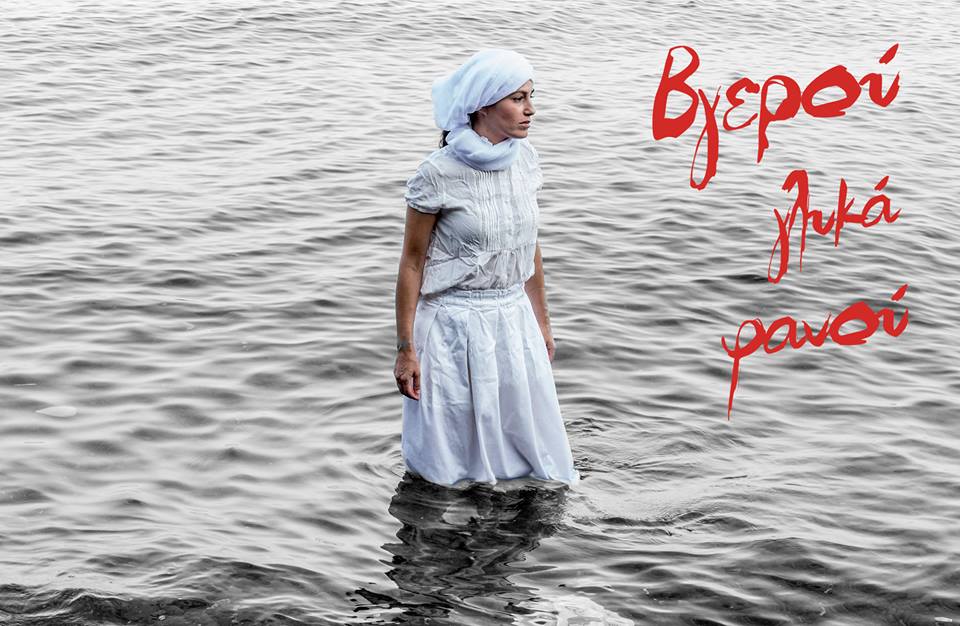 “Βγερού, γλυκά φανού”του Γιώργου ΧατζόπουλουΤετάρτη, 9 και Παρασκευή, 11 Μαρτίου 2016ώρα 10.00 π. μ.για 2 παραστάσεις για μαθητές/τριες Γυμνασίων - Λυκείωνστο ΟΜΗΡΕΙΟ ΠΝΕΥΜΑΤΙΚΟ ΚΕΝΤΡΟ ΔΗΜΟΥ ΧΙΟΥΗ παράσταση  που συγκλόνισε το χιώτικο κοινό, τον Αύγουστο του 2015,μετά από μία επιτυχημένη περιοδεία σε Θεσσαλονίκη, Βόλο, Σέρρες, Κοζάνη, Βέροια, Ηγουμενίτσα,επιστρέφει στην Χίο για 2 ΜΟΝΟ παραστάσεις για μαθητές/τριες Γυμνασίων - ΛυκείωνΥπό την Αιγίδα του ΔΗΜΟΥ ΧΙΟΥΜε την ΥΠΟΣΤΗΡΙΞΗ του ΔΗΠΕΘΕ Βορείου Αιγαίου.Λίγα λόγια για την  παράστασηΜια σύγχρονη ελληνίδα γυναίκα, η Αγγελική, μέσα από τη συγκλονιστική αφήγηση της Βγερούς, που επέζησε της   Σ φ α γ ή ς  στη Χ ί ο  και της δουλείας στη Σμύρνη, προσπαθεί να συναρμολογήσει την κατακερματισμένη ταυτότητα της.Δύο διαφορετικές εποχές, δύο διαφορετικές γυναίκες, δύο αφηγήσεις. Η μία κραυγή επιβίωσης και αυτογνωσίας. Η άλλη, μαρτυρία και ταυτόχρονα καταγγελία. Και οι δύο συναρμολογούν μία κοινή μνήμη, μία ελπίδα του μέλλοντος, μία ιστορία.Αν την ακούσεις δεν την ξεχνάς!Γίνεσαι μέρος της!ΣΥΝΤΕΛΕΣΤΕΣΣκηνοθεσία-Δραματουργική επεξεργασία: Κορίνα ΒασιλειάδουΜουσική: Κώστας ΒόμβολοςΕπιμέλεια Κίνησης: Κωνσταντίνος ΚατσαμάκηςΣκηνικά – Κοστούμια & Σχεδιασμός φωτισμών: Κέλλυ ΕφραιμίδουΒοηθός σκηνοθέτη: Κλέα ΣαμαντάΕπιστημονική συνεργάτις: Στέλλα ΤσιροπινάΠαίζουν: Ελευθερία Τέτουλα, Μελίνα ΑποστολίδουΦωνή Ανθής: Ειρήνη ΚυριακούΤο τραγούδι του τέλους ερμηνεύει ο Παντελής Θαλασσινός2 ΠΑΡΑΣΤΑΣΕΙΣστο ΟΜΗΡΕΙΟ ΠΝΕΥΜΑΤΙΚΟ ΚΕΝΤΡΟ ΔΗΜΟΥ ΧΙΟΥYΠΟ ΤΗΝ ΑΙΓΙΔΑ ΤΟΥ ΔΗΜΟΥ ΧΙΟΥΗΜΕΡΑ & ΩΡΑ ΠΑΡΑΣΤΑΣΕΩΝΤετάρτη, 9 και Παρασκευή,  11 Μαρτίου 2016 ΩΡΑ: 10.00 ΤΙΜΗ  ΕΙΣΙΤΗΡΙΟΥΓΕΝΙΚΗ ΕΙΣΟΔΟΣ: 3 €ΠΛΗΡΟΦΟΡΙΕΣ- ΚΡΑΤΗΣΕΙΣ ΘΕΣΕΩΝ: 6978554810 κ. Ελευθερία ΤέτουλαΠλούσιο υλικό, φωτογραφίες, βίντεο, ηχητικά ντοκουμέντα, βιβλιογραφικές πηγές, τα τραγούδια της παράστασης και άλλο υλικό βρίσκονται στην ιστοσελίδα του Θεάτρου του Θερμαϊκού: theatrethermaikos.gr,  facebook: Βγερού-γλυκά-Φανού-Γ-Χατζοπουλος http://pestinistoria.tumblr.com/Θέατρο του ΘερμαϊκούΤο «Θέατρο του Θερμαϊκού» ιδρύθηκε από τους Ελευθερία και Λεωνίδα Τέτουλα, το φθινόπωρο του 2014, στη Θεσσαλονίκη. Το έργο: «Βγερού, γλυκά φανού» είναι η πρώτη του παραγωγή. Πρόθεση του θεάτρου είναι μέσα από ένα ήθος συνεργατικής δουλειάς να αναπτύξει παραγωγές που θα αναδεικνύουν σημαντικές στιγμές της ιστορίας και της παράδοσης, προκειμένου να τις υποβάλλουν σ’ ένα διάλογο με το σήμερα. Με αφετηρία ένα project, όπου έρευνα, μελέτη και δημιουργία θα εμπλέκονται, το τελικό προϊόν, η παράσταση, να λειτουργεί ως μνημονική πράξη και ως πολιτική και πολιτισμική παρέμβαση.Θέατρο του ΘερμαϊκούSite: theatrothermaikos.grFacebook// Θέατρο-του-ΘερμαϊκούE-mail: tetleonidas@yahoo.grΤηλ:  6978554810, 6932201888